Temat: Wykres funkcji liniowej - c.d.Zadanie 1Naszkicuj wykres funkcji y = 2x − 4.Sprawdź, który z punktów P(5, 6), Q(−3,−10), R(należy do wykresu tej funkcji.Rysujemy wykresy funkcjia) y=-4x+1b) y=2x+3c) y=-x-2d) y=5Na podstawie czterech narysowanych wykresów obserwujemy punkt przecięcia z osią OYZapisujemy wniosek:Prosta będąca wykresem funkcji liniowej f(x) = ax + b przecina oś OY w punkcie (0, b).Ćwiczenie 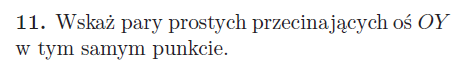 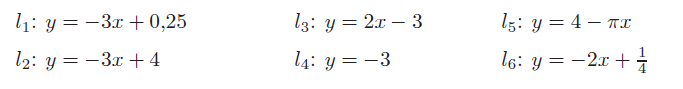 